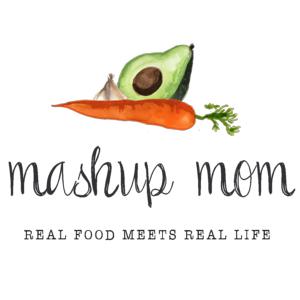 Shopping list (through 7/3):Dairy & refrigerated32 oz Friendly Farms plain whole milk Greek yogurt, $3.49 (Mon, Tues, Weds, Thurs)
Priano shredded Parmesan, $1.99 (Tues, Fri)GroceryL’Oven Fresh hamburger buns, $.79 (Sun)
Specially Selected original naan, $3.99 (Mon)
Tuscan Garden black olives, $1.49 (Thurs)
16 oz Simply Nature organic linguine, $1.09 (Tues)
1 can Dakota’s Pride chickpeas (garbanzo beans), $.59 (Thurs)Meat5 lbs 73% lean ground beef, $8.95 (Sun, Mon)
2.5 lbs thin-sliced boneless pork chops, $7.48 (Weds, Fri)
1 lb boneless skinless chicken breast, $2.49 (Thurs)Produce4 pack corn on the cob, $1.99 (Sun)
Whole seedless watermelon, $3.99 (Sun, Mon)
1 lb strawberries, $1.49 (Weds)
2 lbs lemons, $3.49 (Mon, Tues, Weds, Thurs)
2 cucumbers, $1.18 (Mon, Tues, Thurs)
3 pack hearts of romaine, $2.49 (Mon, Tues)
8 oz spinach, $1.49 (Thurs)
2 packs 8 oz white mushrooms, $3.58 (Tues, Fri)
1 lb asparagus, $2.49 (Tues)
1 head cauliflower, $2.49 (Thurs, Fri)
3 heads garlic, $1.29 (Mon, Tues, Weds, Thurs, Fri)
3 lbs yellow onions, $2.49 (Mon, Tues, Fri)
20 oz zucchini, $1.61 (Weds)
6 Roma tomatoes, $1.50 (Mon, Thurs)
Pint grape tomatoes, $1.89 (Fri)-----Total: $65.81Staple items you’ll need – AKA: Pantry seasonings & condiments used in this week’s recipes, but not in the shopping list:Olive oil, butter, sea salt, oregano, rosemary, parsley, onion powder, Kosher salt, black pepper, crushed red pepper, paprika, garlic powder, seasoned salt** Note: In many cases you can substitute for and/or omit some of these, depending on the recipe. Read through the recipes to see where you may need to re-stock your pantry staples.ALDI Meal Plan week of 7/4/21 – Find the recipes at MashupMom.comALDI Meal Plan week of 7/4/21 – Find the recipes at MashupMom.comSunday4th of July BBQ: Burgers, watermelon, corn on the cobMondayGround beef gyros, watermelonTuesdayGreek yogurt lemon linguine with asparagus & mushrooms, saladWednesdayBroiled pork chops & zucchini w/ Greek yogurt sauceThursdaySheet pan Mediterranean spinach salad w/ lemon yogurt dressingFridaySkillet pork chops w/ mushrooms & tomatoes, cauliflower w/ ParmesanSaturdayNight off! Leftovers – carryout – or take & bake deli pizza